
SPISAK SUDSKIH TUMAČA ZA GRAD KRUŠEVAC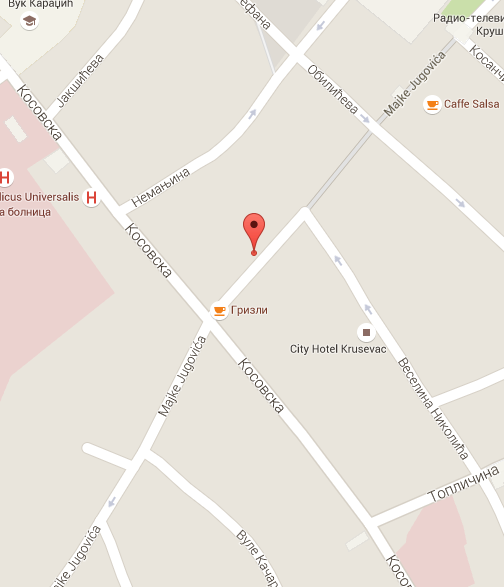 Sudski tumač za engleski jezik Kruševac
Sudski tumač za hebrejski jezik Kruševac
Sudski tumač za nemački jezik Kruševac
Sudski tumač za persijski jezik Kruševac
Sudski tumač za francuski jezik Kruševac
Sudski tumač za hrvatski jezik Kruševac
Sudski tumač za italijanski jezik Kruševac
Sudski tumač za japanski jezik Kruševac
Sudski tumač za ruski jezik Kruševac
Sudski tumač za latinski jezik Kruševac
Sudski tumač za norveški jezik Kruševac
Sudski tumač za mađarski jezik Kruševac
Sudski tumač za švedski jezik Kruševac
Sudski tumač za makedonski jezik Kruševac
Sudski tumač za španski jezik Kruševac
Sudski tumač za pakistanski jezik Kruševac
Sudski tumač za kineski jezik Kruševac
Sudski tumač za znakovni jezik KruševacSudski tumač za bosanski jezik Kruševac
Sudski tumač za poljski jezik Kruševac
Sudski tumač za arapski jezik Kruševac
Sudski tumač za portugalski jezik Kruševac
Sudski tumač za albanski jezik Kruševac
Sudski tumač za romski jezik Kruševac
Sudski tumač za belgijski jezik Kruševac
Sudski tumač za rumunski jezik Kruševac
Sudski tumač za bugarski jezik Kruševac
Sudski tumač za slovački jezik Kruševac
Sudski tumač za češki jezik Kruševac
Sudski tumač za slovenački jezik Kruševac
Sudski tumač za danski jezik Kruševac
Sudski tumač za turski jezik Kruševac
Sudski tumač za finski jezik Kruševac
Sudski tumač za ukrajinski jezik Kruševac
Sudski tumač za grčki jezik Kruševac
Sudski tumač za holandski jezik Kruševac
Sudski tumač za korejski jezik Kruševac
Sudski tumač za estonski jezik KruševacLokacijaul. Miloja Zakića 28, 37000 KruševacInternetakademijaoxford.comTelefon037/202-920069/10-80-584Radno vreme8:00 AM – 5:00 PM
9:00 AM – 2:00 PM (Subotom)